При выходе из дома. Если у подъезда дома возможно движение, сразу обратите внимание ребенка, нет ли приближающегося транспорта. Если у подъезда стоят транспортные средства или растут деревья, приостановите свое движение и оглядитесь – нет ли опасности. При движении по тротуару. -     Придерживайтесь правой стороны. -     Взрослый должен находиться со стороны проезжей части. -     Если тротуар находится рядом с дорогой, родители должны держать ребенка за руку. -     Приучите ребенка, идя по тротуару, внимательно наблюдать за выездом машин со двора. -     Не приучайте детей выходить на проезжую часть, коляски и санки везите только по тротуару. Готовясь перейти дорогу -     Остановитесь, осмотрите проезжую часть. -     Развивайте у ребенка наблюдательность за дорогой. -     Подчеркивайте свои движения: поворот головы для осмотра дороги. Остановку для осмотра дороги, остановку для пропуска автомобилей. -     Учите ребенка всматриваться вдаль, различать приближающиеся машины. -     Не стойте с ребенком на краю тротуара. -     Обратите внимание ребенка на транспортное средство, готовящееся к повороту, расскажите о сигналах указателей поворота у машин. -     Покажите, как транспортное средство останавливается у перехода, как оно движется по инерции. При переходе проезжей части -     Выходя на проезжую часть, прекращайте разговоры. -     Не спешите, не бегите, переходите дорогу размеренно. -     Не переходите улицу под углом, объясните ребенку, что так хуже видно дорогу. -     Не выходите на проезжую часть с ребенком из-за транспорта или кустов, не осмотрев предварительно улицу. -     Не торопитесь перейти дорогу, если на другой стороне вы увидели друзей, нужный автобус, приучите ребенка, что это опасно. -     При переходе по нерегулируемому перекрестку учите ребенка внимательно следить за началом движения транспорта. -     Объясните ребенку, что даже на дороге, где мало машин, переходить надо осторожно, так как машина может выехать со двора, из переулка. При посадке и высадке из транспорта -     Выходите первыми, впереди ребенка, иначе ребенок может упасть, выбежать на проезжую часть. -     Подходите для посадки к двери только после полной остановки. -     Не садитесь в транспорт в последний момент (может прищемить дверями). -     Приучите ребенка быть внимательным в зоне остановки – это опасное место (плохой обзор дороги, пассажиры могут вытолкнуть ребенка на дорогу). При ожидании транспорта Стойте только на посадочных площадках, на тротуаре или обочине. Правила перехода через проезжую частьПереходи улицу по переходу (пешеходному, подземному, надземному).Если на пешеходном переходе есть светофор для пешеходов, переходи, когда на нем загорится зеленый свет.Если светофора для пешеходов нет, переходи, когда все машины остановятся (для них на светофоре загорится красный свет).Если специального перехода нет, посмотри сначала направо, затем налево и если нет машин – переходи.Никогда не перебегай дорогу. Иди быстро и спокойно.Не разговаривай во время перехода через дорогу, будь внимателен.Правила движения по тротуару или обочинеДвигаясь по тротуару или обочине, иди навстречу машинам, т.е. по правой стороне.Не ходи по самому краю тротуара и обочины, а тем более по бордюру.Иди со взрослым рядом, держа его за руку. Не убегай от старших.Со стороны проезжей части должен идти взрослый (а не ребенок).Правила поведения в общественном транспорте и на остановкахНе выходи на дорогу, чтобы посмотреть, не едет ли троллейбус, например.Не подбегай к подъезжающему транспорту.Не толкай других пассажиров.В общественном транспорте веди себя тихо, спокойно.Не ходи по транспорту во время его движения.Заходи и выходи из транспорта только после полной его остановки.Заходи в транспорт первым перед взрослым, а выходи после него.Правила поведения вблизи дорогиНе играй мячом возле дороги.Не катайся на велосипеде, самокате, роликах и т.п. по проезжей части.Не выбегай на проезжую часть и не играй на дороге.  Взрослым необходимо запомнить самое главное правило. Ни одно правило дорожного движения для малышей не будет иметь никакого смысла, если вы сами не будете их придерживаться или начнете нарушать. Лишь показывая правильный пример, вы сможете обеспечить безопасность дорожного движения для детей.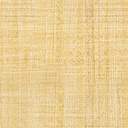 